______________________				__________________Applicant's Signature 				Owner's Signature(If Different than Applicant)WAIVER OF THE ABOVE SITE PLAN REQUEST / CHANGE IN USE IS GRANTED ON BEHALF OF THE  ZONING OFFICER.APPROVED: Date:______________________BY:________________________________							Dennis Allen, Zoning OfficerNOTE: Change of use of the property other than set forth above may be a violation of Chapter 217, Zoning, and subject the owner to punishment.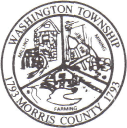 AFFIDAVIT IN SUPPORT OF WAIVER OF SITE PLAN / CHANGE OF USE/CHANGE OF TENANTWASHINGTON TOWNSHIP 43 Schooley’s Mountain RoadLong Valley, NJ 07853908-876-3315 ext 1236 – fax 908-876-5138ZONING OFFICER:  Dennis AllenEmail: zoning@wtmorris.netI am the owner/tenant Applicant of the premises known as Block ______  ______ , also known as _____________ Street and Road in the .1.	Applicant's full name, address, e-mail and telephone number:2.	Owner's name and address (if different than above):3.	The property is located in the     Zone.4.	Taxes are current as of ______ quarter 20___		SIGNED:_________________ Tax Collector5.	Applicant requests a Waiver of Site Plan to permit the following addition or change of use which is permitted in this zone:This use and or change will be conducted solely within the building located on the above block and lot in the following areas: The square footage of the building is________. The square footage affected by the requested change is ____________.  –over-6.	The proposed use will involve:a.	No changes to the exterior use of the premises. 	b.	No exterior changes to the property.  c.	No changes to the exterior lighting. d.	No increase in traffic to and from the property. e.	No signs (or sign to be approved by construction Code Official.)f.	No impact on neighboring properties or residents.g.	No nuisance elements, including but not limited to: smoke, liquid wastes, radiation, noise audible beyond the building setback lines; vibration detectable beyond the building wall, glare detectable beyond the building wall, heat detectable beyond the building wall.